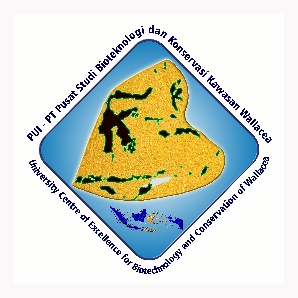 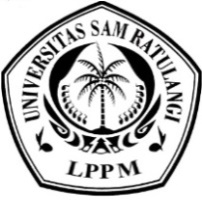 KEMENTERIAN PENDIDIKAN, KEBUDAYAAN,RISET DAN TEKNOLOGIUNIVERSITAS SAM RATULANGILEMBAGA PENELITIAN DAN PENGABDIAN KEPADA MASYARAKATPUI-PT PUSAT STUDI BIOTEKNOLOGI DAN KONSERVASI KAWASAN WALLACEA           Alamat : Gedung LPPM, Lantai 5, Kampus UNSRAT Manado Email: psbkkwallacea@unsrat.ac.id        Laman:   https://lppm.unsrat.ac.id/psbkkwallaceaBANTUAN RISET AKADEMIK S1, S2, S3(WAJIB DIBIMBING OLEH SEORANG DOSEN/PENGAJAR UNIVERSITAS SAM RATULANGI)Bantuan diperuntukkan bagi mahasiswa S1 (25), mahasiswa S2 (5), dan mahasiswa S3 (5) pada semester akhir di Universitas Sam Ratulangi yang sudah atau sedang menyelesaikan tugas akhirnya, dan tidak mendapatkan bantuan/insentif dari pihak lain (surat pernyataan dilampirkan pada proposal). Bantuan diutamakan bagi mahasiswa yang sudah menerbitkan artikel ilmiah pada jurnal ilmiah ber-ISSN (bagi S1), jurnal nasional terakreditasi (bagi S2), dan jurnal internasional bereputasi (bagi S3).Setiap mahasiswa hanya boleh mengajukan permohonan bantuan satu judul.Menuliskan ucapan terima kasih kepada PUI-PT Pusat Studi Bioteknologi dan Konservasi Kawasan Wallacea, LPPM, Universitas Sam Ratulangi pada Kata Pengantar atau bagian Acknowledgement.Periode penyelesaian tugas akhir Jnauari 2021 hingga November 2021. Bantuan  riset  akademik  ialah  Rp. 400.000,- (untuk S1), Rp. 750.000,- (untuk S2), dan Rp. 1.500.000,- (untuk S3).Surat permohonan ditujukan ke Ketua LPPM Universitas Sam Ratulangi (u.p. Ketua  PUI-PT PSBKKWallacea) dengan mengetahui Direktur Pascasarjana/Dekan.  Proposal disertai lampiran: Abstrak/Ringkasan, Lembar Pengesahan skripsi/tesis/disertasi atau Surat Keterangan Ujian/Sidang atau Berita Acara Ujian/Sidang yang sudah diberikan tanggal dan cap Fakultas, dan/atau tautan artikel ilmiah yang sudah terbit atau surat penyataan accepted dari pengelola jurnal.Proposal dikirim ke email psbkkwallacea@unsrat.ac.id paling lambat  6 November 2021.Jika jumlah permohonan bantuan yang masuk melebihi kuota maka akan diseleksi oleh tim yang dibentuk PUI-PT PSBKKWallacea berdasarkan keeratan hubungan topik riset akademik/naskah artikel dengan tema PUI-PT PSBKKWallacea.KEMENTERIAN PENDIDIKAN, KEBUDAYAAN,RISET DAN TEKNOLOGIUNIVERSITAS SAM RATULANGILEMBAGA PENELITIAN DAN PENGABDIAN KEPADA MASYARAKATPUI-PT PUSAT STUDI BIOTEKNOLOGI DAN KONSERVASI KAWASAN WALLACEA           Alamat : Gedung LPPM, Lantai 5, Kampus UNSRAT Manado Email: psbkkwallacea@unsrat.ac.id        Laman:   https://lppm.unsrat.ac.id/psbkkwallaceaLAMPIRAN: Surat PermohonanYth. Ketua Lembaga Penelitian dan Pengabdian Masyarakat Unsratu.p. Ketua PUI-PT Pusat Studi Bioteknologi dan Konservasi Kawasan Wallacea di Tempat Dengan hormat,Yang bertanda tangan di bawah ini:Dengan ini mengajukan permohonan bantuan mengikuti Kegiatan Bantuan Riset Akademik S1, S2, S3 yang diselenggarakan oleh PUI-PT Pusat Studi Bioteknologi dan Konservasi Kawasan Wallacea.  Sebagai kelengkapan permohonan ini, berikut saya lampirkan proposal kegiatan.Demikian permohonan ini disampaikan, atas perhatian dan perkenan Ketua diucapkan banyak terima kasih.Pemohon,...................................NIM ...........................Manado, ..................2021Hal:Permohonan Bantuan ...........Lamp.:Proposal Kegiatana)Nama lengkap:b)NIP/NIDN:c)Jabatan:d)Program Studi/Jurusan:e)Fakultas: